«Зацепинг. Развлечение опасное для жизни»

«Зацепинг» - когда дети передвигаются на общественном транспорте снаружи салона, зацепившись за поручни, опираясь на подножки, лестницы и другие элементы.
Экстремальное поведение детей и подростков имеет ряд причин: занятость родителей и неумение наладить контакты со своими детьми, организовать совместную деятельность, отсутствие досуга и размещение в сети «Интернет» материалов об опасных формах развлечения.
Сами молодые люди, согласно опросам, рассматривают «зацепинг» как возможность доказать окружающим, что они могут сделать больше, чем другие, найти новые ощущения.
Объяснение данному поведению можно найти в том, что «зацеперы» -   это дети, подростки, молодые люди, которым хотелось бы реализовать свою тягу к риску, но по разным причинам у них нет возможности заниматься экстремальными видами спорта, поэтому они выбирают доступные для них способы.
На территории Березниковского городского округа в целях повышения уровня безопасности детей при передвижении на дорогах автоинспекторы проводят в образовательных организациях дополнительные мероприятия просветительского и разъяснительного характера.
В профилактике экстремального поведения несовершеннолетних должны принимать участие не только педагоги, но и родители. Предотвратить развитие экстремального поведения в подростковой среде возможно с помощью превентивных мер воздействия, формируя правовое сознание несовершеннолетних.
ОГИБДД ОМВД России по Березниковскому городскому округу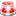 